IDENTIFICAÇÃODisciplina: HST33475001 - Seminário da Linha: Arte, Memória e Patrimônio – (Mestrado e Doutorado).Número de Créditos: 4-60 horas/aulaHorário: terças-feiras 14h-18h Sala: CFH318 Professores: Dra. Maria Bernardete Ramos Flores - mbernaramos@gmail.com 	         Dra. Leticia Borges Nedel Semestre: 2014/1Turma Marcos Luã Almeida de Freitas (doutorando): marcosluafreitas@gmail.com Alexandra Lis Alvim (mestranda): ale.alvim@hotmail.comAndré Rosa da Costa Corrêa (mestrando) andrecorrea.marimon@gmail.comCecília de Souza Reibnitz (mestranda)  cecilia.reibnitz@gmail.comThays Tonin (mestranda): toninthays@gmail.comTiago Alexandre Viktor (mestranda): tiagoviktor@gmail.comEMENTAA disciplina discutirá textos/autores que contribuam para a proposta da Linha de Pesquisa, reunidos em quatro eixos metodológicos: imagem e visualidade, a escrita e o autor, arquivo e memória, sujeito e discurso. A escolha dos focos metodológicos levou em conta perfil dos projetos dos alunos selecionados; e a opção pelo elenco de autores considerou as tendências atuais. Discutirá os projetos de pesquisa e produção científica dos professores da Linha. Discutirá os projetos de pesquisa dos alunos, bem como perspectivas de avanço teórico, fontes e metodologias.OBJETIVO GERAL: O curso pretende ampliar o debate sobre questões vinculadas aos projetos de pesquisa aprovados na linha, com base em autores que possam contribuir para o aprimoramento das pesquisas em andamento.METODOLOGIA DE TRABALHOO curso compõe-se de textos selecionados para leitura prévia e discussão em sala de aula, em forma de seminários; cada aluno fará a leitura de uma obra e fará sua apresentação em sala de aula, acompanhada de uma ficha do livro, e devendo levantar os pontos mais significativos para o debate; cada aluno também vai ler uma tese ou dissertação produzida na Linha de Pesquisa, nos últimos anos, fará a apresentação e igualmente levantará seus pontos principais para debate (observará a problemática do trabalho, as fontes utilizadas, a argumentação que defende a hipótese, a bibliográfica de referência teórica); haverá sessões de discussão do projeto de pesquisa dos alunos, com participação dos orientadores; haverá leitura de artigos de autoria dos professores da Linha de Pesquisa, com a presença do autor que falará de seu próprio projeto de pesquisa.AVALIAÇÃO: (a presença de, no mínimo, 75% é obrigatória, mas valoriza-se o maior grau de presença e participação em todas as atividades). A avaliação incidirá sobre:- participação nos seminários 50%- apresentação da obra 20%- apresentação da tese 20%- apresentação do projeto 10%INTRODUÇÃODia 11 de marçoDIDI-HUBERMAN, Georges. Sobrevivência dos vaga-lumes. Trad. Vera Casa nova e Márcia Arbex. Belo Horizonte: UFMG, 2011. (livro todo) Não se percebem as mesmas coisas se ampliamos nossa visão ao horizonte que se estende, imenso e imóvel, além de nós; ou na proporção que se aguça nosso olhar sobre a imagem que passa, minúscula e movente, bem próxima de nós. (p.115)IMAGEM E VISUALIDADEVivemos porque podemos ver, ouvir, sentir, saborear o mundo que nos circunda. E somente graças ao sensível chegamos a pensar: sem as imagens que nossos ouvidos são capazes de captar, nossos conceitos, tal qual já se escreveu, não passariam de regras vazias, operações conduzidas sobre o nada. A influência da sensação e sensível sobre nossa vida é enorme, embora permaneça praticamente inexplorada. Enfeitiçada pelas faculdades superiores, a filosofia raramente mediu o peso da sensibilidade sobre a existência humana. Esforçando-se por provar e fundar a racionalidade do homem, procurando separá-lo a qualquer custo do resto dos animais, ela frequentemente esqueceu que todo homem vive no meio da experiência sensível e que pode sobreviver apenas graças às sensações. (COCCIA, Emanuel. A vida sensível. Trad. Diego Carvelin. Desterro [Florianópolis]: Cultura e Barbárie, 2010, p.9.) Dia 25 de marçoBENJAMIN, Walter. Paris, Capital do século XIX. In: Walter Benjamin. Trad. Flávio R. Kothe. Rio de Janeiro: Ática, 1985, pp. 30-92.TIEDEMANN, Rolf. Introdução à edição alemã (1982). In: BENJAMIN, Walter. Passagens. Belo Horizonte: Ed.UFMG; São Paulo: Imprensa Oficial do Estado de São Paulo, 2006, pp. 13-33.FLORES, Maria Bernardete R. Elogio do anacronismo. Para os andróginos de Ismael Nery. InéditoApresentação e discussão do projeto de Thays Tonin. Dos Quadrinhos, às telas, às ruas: a obra V de Vingança entre releituras e apropriações.A ESCRITA E O AUTORQue importa quem fala? (Foucault)O autor marca o ponto em que uma vida foi jogada na obra. Jogada, não expressa; jogada, não realizada. (Agamben)Dia 1 de abrilFOUCAULT, Michel. O que é um autor. In: Ditos e Escritos III. Estética, Literatura e Pintura, Música e Cinema. Trad. Inês A. D. Barbosa. Rio de Janeiro: Forense Universitária, 2001, pp. 264-286. (André)BENJAMIN, O autor como produtor. Obras escolhidas. São Paulo: Brasiliense, 1987. Vol. I. p. 120-137. (Alexandra)BARTHES, Roland. A morte do autor. In. ________O rumor da língua. Trad. Mário Laranjeira. São Paulo: Brasiliense, 1988. pp. 65-102. (Thays)AGAMBEN, Giorgio. O autor como gesto. In: ______Profanações. Trad. Selvino José Assmann. São Paulo: Boitempo, 2007, pp. 55-63. (Marcos)CHARTIER, Roger. Figuras do autor. In: _____ A ordem dos livros. Trad. Mary Del Priore. Brasília: Ed. da UNB, pp. 33-65. (Tiago)FLORES, Maria Bernardete R. Dizer a infelicidade. Revista Gênero,Vol. 10 n.2, 2010, pp. 125-150. http://www.ieg.ufsc.br/revista_detalhe_volume.php?id=287 ( Cecília)O ARQUIVO E A MEMÓRIA A memória tem a ver com o presente, embora sempre seja vista como coisa do passado. Ela é uma construção do presente, está sempre voltada para questões atuais. Se você silencia os discursos da memória, você está na verdade silenciando potenciais agentes de poder. O teatro da memória é eminentemente político. (Márcio Seligmann-Silva)Dia 08 de abrilBORGES, Jorge Luis. Funes ou a Memória. In. Ficções. (Alexandra)SACKS, Oliver. A paisagem dos meus sonhos. In. Um antropólogo em Marte. (Cecília)BENJAMIN, Walter. O colecionador. In: _______ Passagens. Belo Horizonte: Ed. UFMG; São Paulo: Imprensa Oficial do Estado de São Paulo, 2006, pp. 237-246. (Tiago)BENJAMIN, Walter. Desempacotando minha biblioteca. Um discurso sobre o colecionador. In: _____Obras Escolhidas II. Rua de mão única. São Paulo: Brasiliense, 1987, pp. 227-235. (Thays)SEIXAS, Jacy Alves. Percursos de memórias em terras de história: problemáticas atuais, p. 37-58; ANSARD, Pierre. História e Memória dos ressentimentos, p. 15-34. In: BRESCIANI, Stella e NAXARA, Márcia. (org.) Memória e res(sentimento): Indagações sobre uma questão sensível. São Paulo: Ed. Unicamp, 2001. (André)RICOER, Paul. A memória exercitada: uso e abuso. In: ______ A memória, a história, o esquecimento. Trad. Alain François [et al.]. Campinas / SP. Ed. da Unicamp, 2007, pp. 71-104. (Marcos)Dia 15 de abrilSALOMON, Marlon. A incúria perante os arquivos. Ensaio sobre a história e a arte das políticas culturais. In: FREDRIGO, F., OLIVEIRA, F. e SALOMON, M. Escritas da história. Arte, cultura e memória. Goiânia: Ed. da UCG, 2009, pp. 35-48. (Marcos)RANCIÈRE, Jacques. Trabalho sobre a imagem. Trad. Cláudia Muller Sachs. Urdimento, Outubro 2010 - N° 15, pp. 91-106. (Thays) http://www.ceart.udesc.br/ppgt/urdimento/2010/Urdimento_15.pdfWINTER, Jay. A geração da memória: reflexões sobre o “bom da memória” nos estudos contemporâneos de história. In. SELIGMANN-SILVA, Márcio (org.). Palavra e imagem, memória e escritura. Chapecó-SC: Argos, 2006. pp. 67-90. (Tiago)VIANA, Aurélio, LISSOVSKY, Maurício, SÁ, Paulo Sérgio Moraes de. A vontade de guardar: lógica da acumulação em arquivos privados. Arq. & Adm. Rio de Janeiro, 10-14 (2): 62-76, jul/dez, 1986. (André)CLIFFORD, James. Colecionando Arte e Cultura. http://www.museologia-portugal.net/2011ceam/images/stories/textos_ceam/regina_abreu/texto_03_10.pdf (Cecília)POMIAN, Krzysztof. Coleção. Enciclopédia Einaudi. Vol. I. Memória-História. Lisboa. IMPRENSA NACIONAL-CASA DA MOEDA O 1984. P. 51-86. (Alexandra) http://flanelografo.com.br/impermanencia/biblioteca/Pomian%20(1984b).pdfDia 22 de abril TERNES, José. Bachelar: verdade e tempo. In: SALOMON, Marlon. História, verdade e tempo. Chapecó: Argos, 2011, pp. 215-234. (discussão geral)BACHELARD, Gaston. A água e o sonho. Ensaio sobre a imaginação da matéria. Trad. Antônio de Pádua Danesi. São Paulo: Martins Fontes, 1989. (livro todo) (Thays) GONÇALVES, José Reginaldo Santos Gonçalves. Antropologia dos Objetos: Coleções, Museus e Patrimônios. Rio de Janeiro: Coleção Museu, Memória e Cidadania, 2007. (livro todo) (André Rosa)Dia 29 de abril- Participação da professora Leticia Borges Nedel e discussão do texto de sua autoria: NEDEL, Letícia. Da sala de jantar à sala de consultas: o arquivo pessoal de Getúlio Vargas nos embates da história política recente. In: TRAVANCAS, Isabel; ROUCHOU, Joelle e HEYMANN, Luciana. Arquivos Pessoais: reflexões disciplinares e experiências de pesquisa. Rio de Janeiro: FAPERJ/Ed. FGV, 2013, pp. 131-164. - Discussão do projeto de André Rosa da Costa Corrêa. O Museu Nacional de Imigração e Colonização e as ressonâncias de um discurso etnizado em Joinville - SC (1961-1980).O SUJEITO E O DISCURSOCreio que cada cultura, quero dizer, cada forma cultural da civilização ocidental, teve o seu sistema de interpretação, as suas técnicas, os seus métodos, as suas formas próprias de suspeitar que a linguagem quer dizer algo de diferente do que diz, a entrever que há linguagens dentro da mesma linguagem. Assim, parece que haveria que iniciar-se um projeto para realizar o sistema ou a tábua, como se dizia no século XVI, de todos estes sistemas de interpretação. (Foucault. A ordem do discurso)Dia 06 de maioNEVES, Livia Lopes. Pensamento da América: intelectualidade e estado em um projeto comungado (1941 – 1945), Dissertação de Mestrado, UFSC, 2013. (Marcos Luã)LEMOS, Clarice Caldini. Os bastiões da nacionalidade: nação e nacionalismo nas obras de Elysio de Carvalho. (Cecília) 2010ARIENTI, Douglas Pavoni. "Cassiano Ricardo e Menotti Del Picchia: trajetórias intelectuais, projetos políticos e função social da inteligência". (Tiago) 2014.Dia 13 de maioBOURDIEU, P. Linguagem e poder simbólico. In: A economia das trocas linguísticas. São Paulo: Edusp, 1886. pp. 81-129. FOUCAULT, Michel. A ordem do discurso. Trad. Laura Fraga de Almeida Sampaio. São Paulo: Edições Loyola, 2010.Apresentação do projeto de Alexandra Lis Alvim. “Sobre tantas Garopabas: a inscrição de um litoral catarinense no imaginário social gaúcho”.Apresentação e discussão do projeto de Marcos Luã Almeida de Freitas. “Apologia ao índio boliviano: política e identidade nos textos do intelectual Fausto Reinaga (1964-1991)”.Dia 20 de maioFOUCAULT, Michel. Nietzsche, Freud & Marx. In: _____Ditos e escritos. Vol. II. Rio de Janeiro: Forense Universitária, pp. RANCIÈRE, Jacques. Nossa ordem policial: o que pode ser dito, visto e feito Trad. Cláudia Muller Sachs. Urdimento, Outubro 2010 - N° 15, pp. 81-90. http://www.ceart.udesc.br/ppgt/urdimento/2010/Urdimento_15.pdfCHARTIER, Roger. Escuchar a los muertos con los ojos. Trad. Laura Fólica. Madrid: Katz edición, 2008, pp. 7-53.HAROCHE, Claudine. Fazer dizer, querer dizer. São Paulo: Hucitec, 1992. (livro todo) (Cecília)27 de maio: motivo – estarei participando do congresso da LASA em Chicago.Dia 3 de junho: - Participação da professora Maria de Fátima Fontes Piazza e discussão do texto de sua autoria PIAZZA, M. de Fátima F. "A arte gráfica latinoamericana sob a ótica de um periódico cultural". (inédito)- Apresentação e discussão dos projetos de pesquisa:A Revista Terra e as disputas pela legitimidade do campo intelectual catarinense na década de 1920 (Cecília de Souza Teibnitz)O debate sobre a afirmação da nacionalidade brasileira nos periódicos América Latina, Terra de Sol e Festa: uma análise do perfil político da rede intelectual que deu origem ao grupo de Festa (Tiago Alexandre Viktor)Dia 10 de junhoLIMA, Fátima Costa de. Alegoria benjaminiana e alegorias proibidas no sambódromo carioca: o Cristo mendigo e a carnavalíssima trindade. Tese de doutorado. 2011 (Alexandra)CAMPOS, Daniela Queiroz. Entre o eucronismo e o anacronismo: percepções da imagem na Coluna Garotas do Alceu. Tese de doutorado. 2014. (Thays)PEREIRA, Lucésia. Discursos emoldurados: reflexões sobre a história do Museu de Arte de Santa Catarina. Tese de doutorado. 2013. (André Rosa)Dia 17 de junhoALPERS, Svetlana. A arte de descrever: A arte holandesa no século XVII. São Paulo: EDUSP, 1999. (livro todo) (Alexandra)DELEUZE, Gilles. Proust e os signos. Trad. Antonio Carlos Piquet e Roberto Machado. Rio de Janeiro: Forense Universitária, 2006. (livro todo) (Marcos Luã)BOUTIER, J. e JULIA, D. (org.) Passados recompostos. Trad. M. Mortara e A. Skinner. Campos e canteiros da História. Rio de Janeiro: UFRJ / FGV, 1998. (livro todo) (Tiago)Dia 24 de junhoReservado para encerramentoBIBLIOGRAFIA COMPLEMENTAR ABUQUERQUE Jr., Durval M. de. Et Al. (orgs) Cartografias de Foucault. Belo Horizonte: Autêntica, 2008.AGAMBEN, Giorgio. Profanações. Trad. Selvino J. Assmann. São Paulo: Boitempo, 2007.AGAMBEN, Giorgio. La potencia del pensamiento. Trad. F. Costa y E. Castro. Buenos Aires: Adriana Hidalgo, 2007.ANTELO, Raúl. Potência da imagem. Chapecó/SC: Argos, 2004.ARAÚJO, Denize Correa. (Org.) Imagem (ir)realidade. Comunicação e Cibermídia. Porto Alegre: Sulinas, 2006.AUMONT, Jacques. A imagem. Campinas: Papirus, 1993.BACHELARD, Gaston. A água e o sonho. Ensaio sobre a imaginação da matéria. Trad. Antônio de Pádua Danesi. São Paulo: Martins Fontes, 1989.BARTHES, Roland. O prazer do texto.  Trad. Luis Felipe Sarmento. Lisboa: Edições 70, 2009.BAXANDALL, Michael. Padrões de intenção. A explicação histórica dos quadros. São Paulo: Cia das Letras, 2006.BERGER, John et al. Modos de ver. Lisboa: Edições 70, 1999.BERGSON, Henri. Matéria e Memória: ensaio sobre a relação do corpo com o espírito. Trad.: Paulo Neves. 2. Ed. São Paulo: Martins Fontes, 1999.BOURDIEU, Pierre. A dominação Masculina. Trad.: Maria Helena Kühner. São Paulo: Bertrand Brasil, 1999.BOURDIEU, Pierre. A economia das trocas linguísticas: o que falar quer dizer. Trad.: Sérgio Miceli et al. São Paulo: Edusp, 1996.BOURDIEU, Pierre. A economia das trocas simbólicas. Trad.: Sergio Miceli. São Paulo: Perspectiva, 1992.BOURDIEU, Pierre. Meditações Pascalianas. Trad.: Miguel Serras Pereira. Oeiras: Celta, 1998.BOURDIEU, Pierre. O poder simbólico: memória e sociedade. Trad.: Fernando Tomaz. São Paulo: Difel, 1989.BOUTIER, Jean e JULIA, Dominique (org.) Passados recompostos – campos e canteiros da história. Trad. M. Mortara e A. Skinner. Rio de Janeiro: Editora da UFRJ; Editora FGV, 1998.BRESCIANI, S. e NAXARA, M. (Org). Memória (res)sentimentos: Indagações sobre uma questão sensível. São Paulo: Ed. Unicamp, 2001.BUCK-MORSS. Susan. Dialética do olhar: Walter Benjamin e o projeto das passagens. Trad.: Ana Luiza Andrade...[et al]. Belo Horizonte: Ed. UFMG; Chapecó/SC: Ed. Universitária Argos, 2002.BURKE, Peter. A fabricação do rei: a construção da imagem pública de Luís XIV. Rio de Janeiro: Jorge Zahar, 1994. __________. Testemunha ocular: história e imagem. Bauru: Edusc, 2004.BURUCÚA, José Emílio. História, arte, cultura. De Aby Warburg a Carlo Ginzburg. México: Fonde de Cultura, 2002.CALABRESE, Omar. Como se lê uma obra de arte.  Lisboa: Edições 70, 1997.CERTEAU, Michel de. A escrita da História. Trad. Maria de Lourdes Menezes. Rio de Janeiro: Forense-Universitária, 1982.CHARTIER, Roger. A História Cultural. Entre práticas e representações. Rio de Janeiro: Bertrand Brasil, 1990.CHARTIER, Roger. Cultura escrita, Literatura e História. Porto Alegre: ARTMED, 2001.CHARTIER, Roger. Escuchar a los muertos con los ojos. Trad. Laura Fólica. Madrid: Katz edición, 2008.CHARTIER, Roger. Inscrever & apagar. Cultura escrita e literatura. Trad. Luzmara C. Ferreira. São Paulo: UNESP, 2007.CHARTIER, Roger. A ordem dos livros. Trad. Mary del Priori. Brasília: EdUNB, 1994.CONCEIÇÃO, Adriana Angelita. A prática epistolar e as cartas do vice-rei d. Luís de Almeida, o marquês do Lavradio. Sentir, escrever e governar (1768-1779). São Paulo: Alameda, 2013.DELEUZE, G. e PARNET, Claire. Diálogos. Trad.: Eloisa Araújo Ribeiro. São Paulo: Ed. Escuta, 1998.DELEUZE, Gilles. Conversações. Trad. Peter Pál Pelbart. Rio de Janeiro: Ed. 34, 1992.DELEUZE, Gilles. Francis Bacon. Lógica da sensação. Trad. Roberto Machado et. al. Rio de Janeiro, Zahar, 2007. DERRIDA, Jacques. Mal de arquivo. Uma impressão freudiana. Trad. Cláudia de Morais Rego. Rio de Janeiro: Relume Dumará, 2001.DIDI-HUBERMAN, Georges. O que vemos, o que nos olha. São Paulo: Ed. 34, 1998. p. 169-199.DIDI-HUBERMAN, Georges. Imagines pese a todo. Memorial visual Del holocausto. Trad. Mariana Miracle.  Barcelona: Paidós, 2004.DIDI-HUBERMAN, Georges. L’ image survivante. Histoire de l’ art et temps des fantônes selon Aby Warburg. Paris: Les Éditions de Minuit, 2002.DIDI-HUBERMAN, Georges. Ouvrir Vénus. Le temps des images. Paris: Gallimard, 1999.DIDI-HUBERMANN, Geoges. Ante el tiempo. Trad. Oscar Antonio O. Funes. Buenos Aires: Adriana Hidalgo, 2000. EAGLETON, Terry. A ideia de cultura. Trad. Sandra Castello Branco. São Paulo: Rd. Da UNESP, 2005.EAGLETON, Terry. Depois da Teoria. Um olhar sobre os Estudos Culturais e pós-modernismo. Trad. Maria Lúcia Oliveira. Rio de Janeiro: Civilização Brasileira, 2005. ELIAS, Norbert. A peregrinação de Watteau à Ilha do amor. Trad.: Antonio Carlos Santos. Rio de Janeiro: Jorge Zahar, 2005.ELIAS, Norbert. Os estabelecidos e os Otsides: Sociologia das relações de Poder a partir de uma pequena comunidade. Trad.: Vera Ribeiro. Rio de Janeiro: Jorge Zahar, 2000.FABRIS, Annateresa e KERN, Maria Lúcia Bastos (Orgs.) Imagem e conhecimento. São Paulo: Edusp, 2006.FABRIS, Annateresa. Identidades virtuais. Uma leitura do Retrato Fotográfico. Belo Horizonte: UFMG, 2004.FARGE, Arlette. O sabor dos arquivos. Trad. Fátima Murad. São Paulo: Edusp, 2009.FLORES, Cláudia. Olhar, saber, representar – Sobre a representação em perspectiva. São Paulo: Musa, 2007.FLORES, Maria Bernardete Ramos. Imagem e Memória: As musas inquietantes. In: RAMOS, Alcides F.; PATRIOTA, Rosangela; PESAVENTO, Sandra J. (orgs.). Imagens da História. São Paulo: Aderaldo & Rothschild, 2008. p.108-125. FLORES, Maria Bernardete R. Tecnologia e estética do racismo. Ciência e arte na política da beleza. Chapecó/SC: Argos, FOUCAULT, M. Isto não é um cachimbo.  Rio de Janeiro: Paz e Terra, 1988.FOUCAULT, M. Ditos e Escritos. (5 volumes) Rio de Janeiro: Forense Universitária.GADAMER, Hans-Georg. Verdade e Método. Traços fundamentais de uma hermenêutica filosófica. Trad. Flávio Paulo Meurer. Petrópolis: Vozes, 1998.GAGNEBIN, Jeanne Marie. Lembrar escrever esquecer. Rio de Janeiro: Ed. 34, 2006.GINZBURG, Carlo. Mitos, emblemas, sinais. Trad. Frederico Garoti. São Paulo: Cia das Letras, 1989. GINZBURG, Carlo. Investigando Pierro. Trad. Denise Bottmann. São Paulo: CosacNaify, 2010.GONÇALVES, Aguinaldo José. Museu movente. O signo da arte em Marcel Proust. São Paulo: UNESP, 2004.GUERREIRO, Luis Juan. Estética operatória em sus três direciones. Revelación y acogimeiento de la obra de arte. Buenos Aires: Las cuarentas, 2008.KNAUSS, Paulo. O desafio de fazer História com imagens: arte e cultura visual. In: ArtCultura Revista do Instituto de História da Universidade Federal de Uberlândia. V.8, n.12, jan.-jun., 2006, pp. 97-115.LE GOFF, História e memória. Trad. Bernardo leitão. Campinas. Ed. Unicamp, 1990.MACHADO, Roberto. Foucault, a filosofia e a literatura. Rio de Janeiro: Jorge Zahar Editor, 2000.MACHADO, Roberto. Deleuze, a arte e a filosofia. Rio de Janeiro: Jorge Zahar Ed., 2009. MALRAUX, André. Le musée imaginaire. Paris: Gallimard, 2010.MENESES, Ulpiano. Fontes visuais, cultura visual, História visual. Balanço provisório, propostas cautelares. In: Revista Brasileira de História. São Paulo, v. 23, nº 45, 2003, pp. 11-.MORAES, Eliane Robert. O corpo impossível. A decomposição da figura humana: de Lautréamont a Bataille. São Paulo: Iluminuras, 2002.ORLANDI, Eni Poccinelli. Interpretações. Autoria, leitura e efeitos do trabalho simbólico. Petrópolis: Vozes, 1996.PARENTE, Adauto.(Org.) Imagem-Máquina. A era das tecnologias virtuais. Trad. Rogério Luz, et. Al.3. ed., 2. re-impressão. São Paulo: Editora 34 Ltda., 2004.PÊCHEUX, Michel. O discurso – estrutura ou aconteciemnto. Trad. Eni Pulcinelli Orlandi. Campinas, SP: Pontes, 1990.PETERS, Michael. Pós-estruturalismo e filosofia da diferença. Trad. Tomaz Tadeu da Silva. Belo Horizonte: Autêntica, 2000.PRESSLER, Gunter Karl. Benjamin, Brasil. A recepção de Walter Benjamin, de  2005. Um estudo sobre a formação da intelectualidade brasileira. São Paulo: Annablume, 2006.RAGO, Margareth et al. (Org.) Imagens de Foucault e Deleuze. Rio de Janeiro: DP&A, 2002. RANCIÈRE, Jacques. A partilha do sensível. Estética e política. São Paulo: EXO e Ed. 34. 2005.Rosaura Eichemberg. São Paulo: Companhia das Letras, 1998. SALOMON, Marlon. Arquivologia das correspondências. Rio de Janeiro: Forense Universitária, 2010.SALOMON, Marlon (org.). Saber dos arquivos. Goiânia: Ricochete, 2011.SALOMON, Marlon (org.).História, verdade e tempo. Chapecó: Argos: 2011.SAMAIN, Etienne (org.) Como pensam as imagens. Campinas: Ed. da Unicamp, 2012.SEDLMAYER, S, et all (org) O comum e a experiência da linguagem. Belo Horizonte: Editora da UFMG, 2007. SIRINELLI, Jean Françoise & RIOUX, Jean-Pierre. Para uma história cultural. Lisboa: Estampa, 1998.SCHORSKE, Carl E. Viena fin-de-siècle; política e cultura. Trad.: Denise Bottmann. São Paulo: Cia das Letras, 1988.WEBER, Eugen. França Fin-De-Siècle. Trad. Rosaura Eichenberg. São Paulo: Cia das Letras, 1988.WEINRICH, Harald. Lete. Arte e crítica do esquecimento. Trad. Lia Luft. Rio de Janeiro: Civilização Brasileira, 2001. WILLIAMS, Raymond. O campo e a cidade. São Paulo: Cia. Das Letras, 1990.YATES, Frances A. The Art of Memory. Chicago: University of Chicago Press, 1966.ZIELINSKY, Mônica (org.). Fronteiras. Arte, crítica e outros ensaios. Porto Alegre: UFRGS, 2003.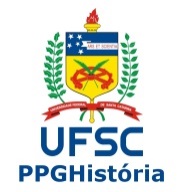 UNIVERSIDADE FEDERAL DE SANTA CATARINA
Centro de Filosofia e Ciências Humanas
Programa de Pós-Graduação em História